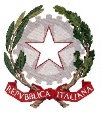 TRIBUNALE DI NOVARADICHIARAZIONE SOSTITUTIVA DI CERTIFICAZIONE (art. 46 D.P.R. 28 dicembre 2000 n. 445)(SCRIVERE IN STAMPATELLO)La sottoscritta/Il sottoscritto:cognome ________________________________________________________________________nome ___________________________________________________________________________c.f. _____________________________________________________________________________nata/o a ___________________________________________ (provincia di ___________________ in data __________________________________________________________________________residente a ___________________________________________ (provincia di ________________alla via ________________________________________________  n. ______________________domiciliato in ___________________________________________ (provincia di _____________)alla via ________________________________________________  n. ______________________Telefono ________________________________________________________________________ PEC ____________________________________________________________________________MAIL __________________________________________________________________________cittadinanza ______________________________________________________________________identificato/a a mezzo _____________________________________________________________ n. __________________________________________________________________ (che si allega);CONSAPEVOLE CHE CHIUNQUE RILASCIA DICHIARAZIONI MENDACI È PUNITO AI SENSI DEL CODICE PENALE E DELLE LEGGI SPECIALI IN MATERIA (ART. 76 D.P.R. N. 445/2000), AI SENSI E PER GLI EFFETTI DELL'ART. 46 DEL D.P.R. N. 445/2000DICHIARADI CONVIVERE STABILMENTE CON:cognome ________________________________________________________________________nome ___________________________________________________________________________c.f. _____________________________________________________________________________nata/o a ___________________________________________ (provincia di ___________________ in data __________________________________________________________________________residente a ___________________________________________ (provincia di ________________alla via ________________________________________________  n. ______________________domiciliato in ___________________________________________ (provincia di ______________alla via ________________________________________________  n. ______________________Telefono ________________________________________________________________________ PEC ____________________________________________________________________________MAIL __________________________________________________________________________cittadinanza ______________________________________________________________________DI ESSERE RESIDENTE A ____________________________________ (prov. ________) via _________________________________________________  n. ___________________DI ESSERE DOMICILIATO A _________________________________ (prov. ________) via __________________________________________________n. ___________________ALTRO (SPECIFICARE)________________________________________________________________________________________________________________________________________________________________________________________________________________________________________________________________________________________________________________________________________________________________________________________________________________Novara, _______________________IL DICHIARANTE______________________________________Il Funzionario ____________________________________________________________Attesta che la sottoscrizione è avvenuta in sua presenza.Novara, _______________________Il Funzionario _______________________SI ALLEGA COPIA DEL DOCUMENTO DI IDENTITÀ DEL DICHIARANTEAi sensi del Regolamento UE 2016/679 si informa che i dati e le informazioni raccolti nella presente dichiarazione verranno utilizzati unicamente per le finalità per le quali sono state acquisiti.